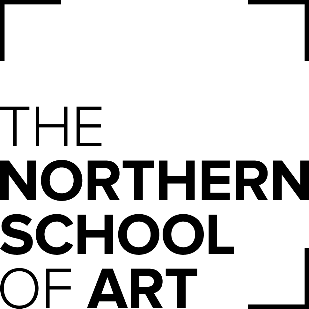 MEETING OF THE CORPORATION BOARD TO BE HELD ON FRIDAY 9 DECEMBER 2022 AT 1100 IN THE BOARDROOM, 1 CHURCH STREET, HARTLEPOOL AND VIA MS TEAMSFinance & General Purposes Committee will meet prior to the Corporation BoardAGENDAITEMITEMPURPOSEBOARD LEADBOARD LEADCHAIR’S BUSINESSCHAIR’S BUSINESSWelcome and IntroductionsInformationChairChairApologies for AbsenceInformationChairChairQuorumInformationChairChairDeclaration of InterestInformationChairChairUnconfirmed minutes of the last meeting held on October 7th, 2022ApproveChairChairMatters ArisingDiscussChairChairArmstrong Watson: Final Audit Finding & Management Regularity LetterInformationVP (Resources)VP (Resources)Financial Statements for the year ended 31 July 2022ApproveVP (Resources)VP (Resources)Member’s updateUpdateChair / AllChair / All12:00 – 13:00: Christmas Lunch will be served in the Art Café12:00 – 13:00: Christmas Lunch will be served in the Art Café12:00 – 13:00: Christmas Lunch will be served in the Art Café12:00 – 13:00: Christmas Lunch will be served in the Art Café12:00 – 13:00: Christmas Lunch will be served in the Art Café12:00 – 13:00: Christmas Lunch will be served in the Art CaféConfidential ItemEXCELLENT STUDENT EXPERIENCEEXCELLENT STUDENT EXPERIENCEEXCELLENT STUDENT EXPERIENCEEXCELLENT STUDENT EXPERIENCEEXCELLENT STUDENT EXPERIENCEEXCELLENT STUDENT EXPERIENCEEXCELLENT STUDENT EXPERIENCESelf-Assessment Report (SAR) and Quality Improvement Plan (QuIP)ApproveVP (FE)Annual Report by Academic BoardApprovePrincipalSUSTAINABILITYSUSTAINABILITYSUSTAINABILITYSUSTAINABILITYSUSTAINABILITYSUSTAINABILITYUpdate on School Liaison ActivityDiscussRecruitment ManagerRecruitment ManagerConfidential ItemUpdate on Risk Management & Risk RegisterDiscussVP (Resources)VP (Resources)GOVERNANCE AND COMPLIANCEGOVERNANCE AND COMPLIANCEGOVERNANCE AND COMPLIANCEGOVERNANCE AND COMPLIANCEGOVERNANCE AND COMPLIANCEGOVERNANCE AND COMPLIANCEConfidential ItemConfidential ItemAnnual Report from the Governance & Search CommitteeApproveChair of CommitteeChair of CommitteeNSoA Annual ReportApprovePrincipalPrincipalOTHER MATTERSOTHER MATTERSOTHER MATTERSOTHER MATTERSOTHER MATTERSOTHER MATTERSOfS Reportable EventsInformationPrincipalPrincipal19.Confidential ItemsDiscussChairChair20.Any other business21.Review of meeting DiscussChairChair22.Date and Time of Next Meeting: The next meeting of the Corporation Board will be held on Friday March 10th, 2023 at 1100hrs in Middlesbrough and via MS Teams.Date and Time of Next Meeting: The next meeting of the Corporation Board will be held on Friday March 10th, 2023 at 1100hrs in Middlesbrough and via MS Teams.Date and Time of Next Meeting: The next meeting of the Corporation Board will be held on Friday March 10th, 2023 at 1100hrs in Middlesbrough and via MS Teams.Date and Time of Next Meeting: The next meeting of the Corporation Board will be held on Friday March 10th, 2023 at 1100hrs in Middlesbrough and via MS Teams.Date and Time of Next Meeting: The next meeting of the Corporation Board will be held on Friday March 10th, 2023 at 1100hrs in Middlesbrough and via MS Teams.